Your recent request for information is replicated below, together with our response.1. Copies of all commercial FIFE COUNCIL & RAINBOW LODGE public liability insurance policy certificates with what is covered, policy numbers, providers and underwriters held by FIFE COUNCIL & RAINBOW LODGE. In particular, make sure anything regarding ‘criminal & corporate liability’, ‘policy enhancement’ and ‘schedules of exclusions’ documents in relation to the commercial public liability insurance policy held by FIFE COUNCIL & RAINBOW LODGE .2. Copies of the ‘certificate of indemnity’ from FIFE COUNCIL & RAINBOW LODGE that may include the public insurance provider and underwriters, confirming that any injuries, loss, harm, damages or adverse health/mental health effects directly or indirectly arising out of, resulting from or contributed to by employees of FIFE COUNCIL & RAINBOW LODGE.In response to your request, I can advise that Police Officers are not required to hold any form of personal or public liability insurance. The Scottish Police Authority, a body corporate established under Section 1 of the Police and Fire Reform (Scotland) Act 2012 is subject to the provisions of the Scottish Public Finance Manual and as such, the organisation self-insures and does not hold any public liability insurance. If you require any further assistance please contact us quoting the reference above.You can request a review of this response within the next 40 working days by email or by letter (Information Management - FOI, Police Scotland, Clyde Gateway, 2 French Street, Dalmarnock, G40 4EH).  Requests must include the reason for your dissatisfaction.If you remain dissatisfied following our review response, you can appeal to the Office of the Scottish Information Commissioner (OSIC) within 6 months - online, by email or by letter (OSIC, Kinburn Castle, Doubledykes Road, St Andrews, KY16 9DS).Following an OSIC appeal, you can appeal to the Court of Session on a point of law only. This response will be added to our Disclosure Log in seven days' time.Every effort has been taken to ensure our response is as accessible as possible. If you require this response to be provided in an alternative format, please let us know.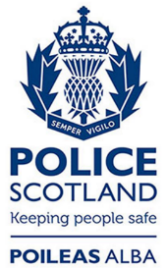 Freedom of Information ResponseOur reference:  FOI 23-0182Responded to:  13th February 2023